Дипломатическая конференция по принятию нового акта Лиссабонского соглашения об охране наименований мест происхождения и их международной регистрации Женева, 11 – 21 мая 2015 г.Статьи 22, 25 и 29Предложение делегации АлжираДелегация Алжира предлагает изменить статью 22(3)(b) следующим образом:Статья 22(3)(b)Несмотря на положения подпункта (a), если на какой-либо сессии число представленных членов Ассамблеи, являющихся государствами и имеющих право голоса по каком-либо вопросу, составляет менее двух третей половины, но не менее половины одной трети членов Ассамблеи, являющихся государствами и имеющих право голоса по этому вопросу, Ассамблея может принимать решения, однако все такие решения, за исключением решений, относящихся к ее собственным правилам процедуры, вступают в силу только при соблюдении нижеследующих условий…Делегация предлагает далее изменить статью 25 следующим образом:Статья 25(2)(a)В Инструкции может быть указано, что поправки в отдельные положения Инструкции могут вноситься решением, принимаемым только единогласно или только большинством в три четверти голосов.  (b)	Для того чтобы требование о принятии решения единогласно или большинством в три четверти голосов перестало применяться к внесению поправок в определенные положения Инструкции, требуется единогласное решение.  (c)	Для того чтобы требование о принятии решения единогласно или большинством в три четверти голосов начало применяться к внесению поправок в определенные положения Инструкции, требуется большинство в три четверти голосов.  Делегация предлагает также изменить статью 29 следующим образом:Статья 29(2)Настоящий Акт вступает в силу через три месяца после того, как пять десять правомочных сторон, упомянутых в статье 28, сдали на хранение свои документы о ратификации или присоединении.  [Конец документа]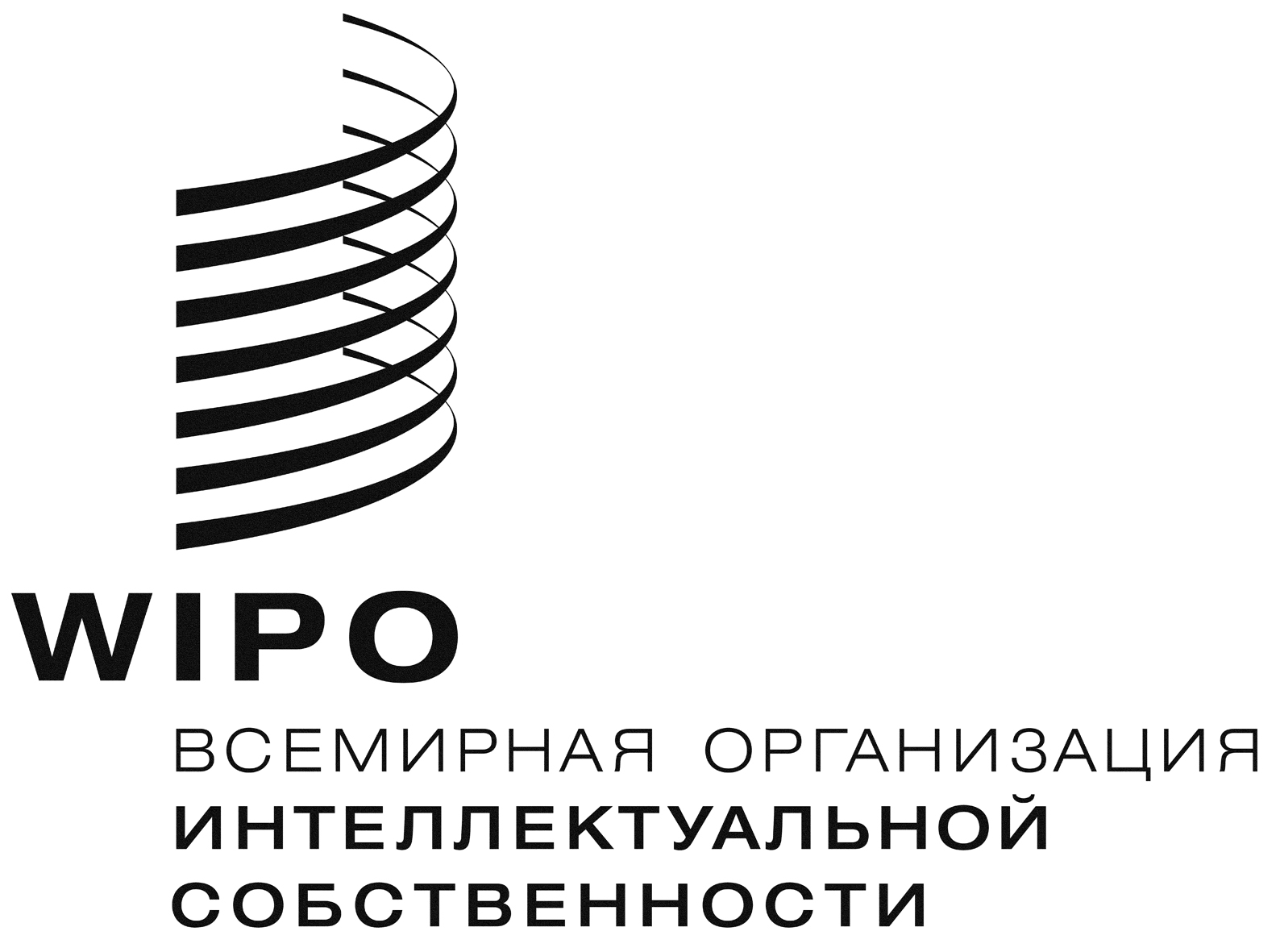 RLI/DC/13  LI/DC/13  LI/DC/13  оригинал:  французскийоригинал:  французскийоригинал:  французскийдата:  15 мая 2015 г.дата:  15 мая 2015 г.дата:  15 мая 2015 г.